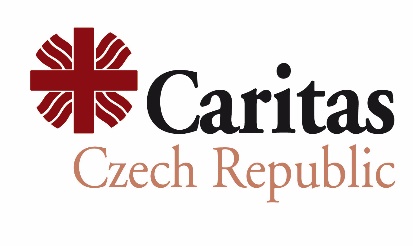 მოწვევა წინადადების წარდგენაზე ზუგდიდის სკრინინგ-ცენტრისთვის ფინანსური მართვის სისტემის შექმნის შესახებდამკვეთი: ჩეხეთის რესპუბლიკის კარიტასი საქართველოში (Charita Česká republika) დავალება: ქ. ზუგდიდში კიბოს სკრინინგ-ცენტრის ფინანსური მართვის სისტემის შემუშავება და დანერგვა.მოწვევა წინადადების წარდგენაზე:ჩეხეთის რესპუბლიკის კარიტასი საქართველოში იწვევს დაინტერესებულ, კვალიფიციურ ფიზიკურ პირებს/ორგანიზაციებს ზუგდიდის სკრინინგ-ცენტრისთვის ფინანსური მართვის სისტემის შემუშავებაზე წინადადების წარსადგენად. დეტალური ტექნიკური დავალება და მოთხოვნები განმცხადებლის მიმართ შეგიძლიათ იხილოთ დანართში. განაცხადის შეტანის ვადა და საკონტაქტო მონაცემები:განაცხადის წარდგენის ბოლო ვადაა 2019 წლის 19 სექტემბერი, 22:00. პრეტენდენტმა მოთხოვნილი დოკუმენტაცია უნდა წარმოადგინოს შემდეგ ელექტრონულ მისამართებზე: tamar.kurtanidze@caritas.cz და ccr.georgia.office@caritas.cz Organization: Caritas Czech Republic in Georgia (Charita Česká republika)Task: Development of financial management system for Zugdidi Screening Center Request for proposals:Caritas Czech Republic in Georgia requests for proposal for development of a financial management system for Zugdidi Screening Center.Detailed terms of reference and requirements towards an applicant are given in the annexes. Deadline for submission of the application: September 19, 2019, 22:00. The applications shall be submitted electronically to the following e-mails: tamar.kurtanidze@caritas.cz and ccr.georgia.office@caritas.cz 